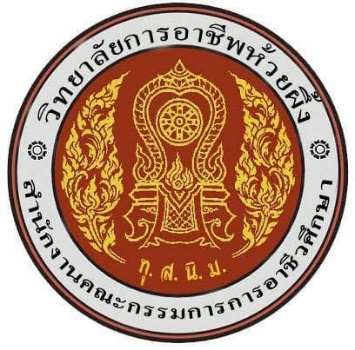 รายงานผลการดำเนินงานโครงการ/กิจกรรม...............................ประจำปีงบประมาณ พ.ศ.2564โดย....................................วิทยาลัยการอาชีพห้วยผึ้งอาชีวศึกษาจังหวัดกาฬสินธุ์สำนักงานคณะกรรมการการอาชีวศึกษากระทรวงศึกษาธิการคำนำ			               ...........................................                                              คณะผู้จัดทำสารบัญบทที่ 1 บทนำบทที่ 2 เอกสารและงานวิจัยที่เกี่ยวข้องบทที่ 3 วิธีการดำเนินงานบทที่ 4 ผลการดำเนินงานและวิเคราะห์ข้อมูลบทที่ 5 สรุปผล อภิปรายผล และข้อเสนอแนะบรรณานุกรมภาคผนวกบทที่ 1 บทนำ1.1 ความเป็นมาและความสำคัญ.............................................................................................................................................................................................................................................................................................................................................................................................................................................................................................................................1.2 วัตถุประสงค์ (ตามที่เขียนในโครงการ)1.3 เป้าหมาย (ตามที่เขียนในโครงการ)	เชิงปริมาณ	1.............................	2.............................	เชิงคุณภาพ	1..............................	2..............................1.4 เครื่องมือที่ใช้ในการเก็บรวบรวมข้อมูล (ตามที่เขียนในโครงการ)	1.4.1 แบบสอบถามความพึงพอใจของนักเรียน ผู้ปกครอง ผู้มีส่วนเกี่ยวข้อง ที่มีต่อการจัดกิจกรรม ภายใต้โครงการ…………………….	1.4.2 แบบสัมภาษณ์ผู้มีส่วนเกี่ยวข้องในแต่ละกิจกรรม (ถ้ามี)	1.4.3 แบบบันทึกกิจกรรม (ถ้ามี)1.5 ประโยชน์ที่คาดว่าจะได้รับ (ตามที่เขียนในโครงการ)	1.5.1...............................	1.5.2...............................1.5.3...............................บทที่ 2เอกสารและงานวิจัยที่เกี่ยวข้องหลักและแนวคิดเกี่ยวกับการประเมินโครงการเช่น ความหมายของการประเมินโครงการบทที่ 3วีการดำเนินงานรายงานผลการจัดกิจกรรมตามโครงการ...........................................ประจำปีการศึกษา.................ได้นำวงจรคุณภาพของเดมิ่ง PDCA มาใช้ในการดำเนินการ 4 ขั้นตอนดังนี้3.1 ขั้นตอนการร่วมกันวางแผน  (Plan)3.2 ขั้นตอนการร่วมกันปฏิบัติ (Do)3.3 ขั้นตอนการ่วมกันประเมิน (Check)3.4 ขั้นตอนการร่วมปรับปรุง (Act)3.1 ขั้นตอนการร่วมกันวางแผน  (Plan)ขั้นตอนนี้เป็นการวางแผนการดำเนินการโดยมีขั้นตอน ดังนี้	3.1.1…………………………	3.1.2…………………………3.1.3…………………………3.2 ขั้นตอนการร่วมกันปฏิบัติ (Do)	การปฏิบัติงานตามแผนงานที่วางไว้โดยมีขั้นตอนในการดำเนินงาน ดังนี้	3.2.1…………………………	3.2.2…………………………3.2.3…………………………3.3 ขั้นตอนการ่วมกันประเมิน (Check)	3.3.1…………………………	3.3.2…………………………3.3.3…………………………3.4 ขั้นตอนการร่วมปรับปรุง (Act)	3.4.1…………………………	3.4.2…………………………3.4.3…………………………บทที่ 4ผลการดำเนินการและวิเคราะห์ข้อมูลผลการจัดกิจกรรมตามโครงการ...........................ภาคเรียนที่................ประจำปีการศึกษา...............สามารถสรุปตามขั้นตอนในการดำเนินงาน ดังนี้		4.1 ขั้นตอนการร่วมกันวางแผน  (Plan)4.2 ขั้นตอนการร่วมกันปฏิบัติ (Do)4.3 ขั้นตอนการ่วมกันประเมิน (Check)4.4 ขั้นตอนการร่วมปรับปรุง (Act)4.1 ขั้นตอนการร่วมกันวางแผน  (Plan)	 ขั้นตอนนี้เป็นการวางแผนการดำเนินการโดยมีขั้นตอน พบว่า	4.1.1......................	4.1.2.....................	4.1.3.....................4.2 ขั้นตอนการร่วมกันปฏิบัติ (Do)	ผลการปฏิบัติงานตามแผนงานที่วางไว้โดยมีขั้นตอนในการดำเนินงาน คือ	4.2.1.....................	4.2.2.....................	4.2.3....................4.3 ขั้นตอนการ่วมกันประเมิน (Check)	การประเมินผลการจัดกิจกรรมตามโครงการ.............โดยใช้…………………………… พบว่า	4.3.1..................	4.3.2..................4.3.3...................4.4 ขั้นตอนการร่วมปรับปรุง (Act)	…………………………………………………………………………………………………………………………………………………………………………………………………………………………………………………………………………………………………………..บทที่ 5สรุปผล อภิปรายผล และข้อเสนอแนะผลการจัดกิจกรรม ตามโครงการ............................................... ได้ผลสรุปดังนี้	5.1 สรุปผล 5.2 อภิปรายผล 5.3 ข้อเสนอแนะ